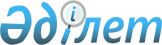 "Қазхром" трансұлттық компаниясы" акционерлік қоғамының кейбір мәселелері туралыҚазақстан Республикасы Үкіметінің қаулысы 2001 жылғы 26 шілде N 1013

      Қазақстан Республикасының Үкіметі қаулы етеді: 

      1. "Қазхром" трансұлттық компаниясы" акционерлік қоғамы (бұдан әрі - "Қазхром" ТҰК) директорлар кеңесінің "Қазхром" ТҰК-ны, кейіннен қосылатын акционерлік қоғамдар мүлкінің базасында "Қаххром" ТҰК-ның филиалдарын құра отырып, оған "Дөң тау-кен байыту комбинаты" және "Феррохром" акционерлік қоғамдарын қосу жолымен қайта ұйымдастыру туралы ұсынысы назарға алынсын. 

      2. Қазақстан Республикасы қаржы министрлігінің Мемлекеттік мүлік және жекешелендіру комитеті заңнамада белгіленген тәртіппен: 

      1) "Қазхром" ТҰК акционерлерінің жалпы жиналысында дауыс беру кезінде осы қаулының 1-тармағында көрсетілген "Қазхром" ТҰК директорлар кеңесінің ұсынысын қолдасын;      2) Қазақстан Республикасының Әділет министрлігімен бірлесіп, осы қаулыдан туындайтын өзге де шараларды қабылдасын.      3. "Қазақстан Республикасы хром өнеркәсібінің кәсіпорындарын жекешелендірудің жеке тәртібі туралы" Қазақстан Республикасы Үкіметінің 1995 жылғы 1 қарашадағы N 1420  P951420_  қаулысы (Қазақстан Республикасының ПҮКЖ-ы, 1995 ж., N 34, 432-құжат) 4-тармағының күші жойылды деп танылсын.      4. Осы қаулы қол қойылған күнінен бастап күшінен енеді.      Қазақстан Республикасының          Премьер-Министрі      Мамандар:        Қасымбеков Б.А.        Жұманазарова А.Б. 
					© 2012. Қазақстан Республикасы Әділет министрлігінің «Қазақстан Республикасының Заңнама және құқықтық ақпарат институты» ШЖҚ РМК
				